Ежедневный гидрологический бюллетень №35  Сведения о состоянии водных объектов Туркестанской области по данным гидрологического мониторинга на государственной сети наблюдений по состоянию на 8 час. 4 апреля 2024 годаДанные ГЭС                              Директор                   		                                                        М. ЖазыхбаевСоставил: Султанходжаев Х.тел.: 8 7252 55 08 65Күнделікті гидрологиялық бюллетень №35Мемлекеттік бақылау желісіндегі гидрологиялық мониторинг деректері бойынша Түркістан облысының су нысандарының 2024 жылғы 4 сәуірдегі сағат 8-гі жай-күйі туралы мәліметтер  СЭС бойынша мәліметтер                        Директор                   		                                                            М. Жазыхбаев 	Орындаған : Султанходжаев Х. тел.: 8 7252 55 08 65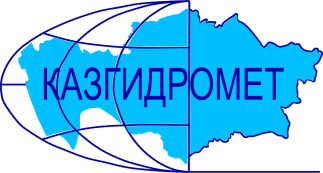 Филиал Республиканского государственного предприятия на праве хозяйственного ведения "Казгидромет" Министерства экологии и природных ресурсов РК по Туркестанской областиФилиал Республиканского государственного предприятия на праве хозяйственного ведения "Казгидромет" Министерства экологии и природных ресурсов РК по Туркестанской областиг. Шымкент   ул. Жылкышиева, 44г. Шымкент   ул. Жылкышиева, 44Тел. 55 08 65Название гидрологического постаОпасный уровеньводы ,смУровень воды ,смИзменение уровня воды за сутки ±смРасход воды, м³/сек Ледовая обстановка и толщина льда смр. Сырдарья –нижний бъеф Шардаринского вдхр.1180542-68298чистор. Сырдарья-  выше устье р. Келес790      574-3457чистор Сырдарья- с. Байыркум6182612чистор.Сырдарья-автомост выше Шардаринского вдхр. 1111818-3чистор. Келес- с. Казыгурт400273-410,3чистор. Келес- устье500282-445,5чистор. Арысь- аул. Жаскешу40030408,36чистор. Арысь -ж.д.ст. Арысь849503-3289,0чистор. Арысь - с. Шаульдер925695-18145чистор. Жабаглысу -с. Жабаглы35023701,28чистор.Балыкты- с.Шарапкент25116413,77чистор. Машат  -с. Кершетас382156-210,5чистор. Аксу- с. Саркырама29811207,99чистор. Аксу- с. Колькент430279011,7чистор.Боролдай-с.Боролдай380230-330,4чистор. Бадам- с. Кызылжар625306-26,95чистор. Бадам -с. Караспан500180-28,59чистор. Сайрам -аул. Тасарык38011803,87чистор. Болдыбрек –у кордона Госзаповедника60015301,63чистор. Бугунь -с. Екпенди560362-1425,0чистор. Каттабугунь- с. Жарыкбас536291-512,3чистор. Шаян - в 3,3км ниже устья р.Акбет260173-310,7чистор.Угам- с.Угам 3561552чистор. Арыстанды -с. Алгабас320прсхн.б.канал  – с. Алгабас 9200,33чистор.Карашик- с. Хантаги350230-29,70чистор. Ашилган- с. Майдантал35023003,62чистор. Шубарсу- с. Шубар61032600,97чистор.Кокбулак-с.Пистели502242-33,43чистоКанал Достык-с.Шугыла522035,8чистоНазвание ГЭСНормальный подпорный уровеньНормальный подпорный уровеньУровеньводы, м БСОбъем,млн м3Сброс,м3/сФактический приток, м3/сНазвание ГЭСУровеньводы, м БСОбъем,млн м3Уровеньводы, м БСОбъем,млн м3Сброс,м3/сФактический приток, м3/свдхр.Шардаринское – г.Шардара252.005200251.454799298503данные вдхр.Шардаринское – г.Шардара за 2023 год   251.714987ҚР Экология және табиғи ресурстар министрлігінің "Қазгидромет" шаруашылық жүргізу құқығындағы Республикалық мемлекеттік кәсіпорнының Түркістан облысы бойынша филиалыҚР Экология және табиғи ресурстар министрлігінің "Қазгидромет" шаруашылық жүргізу құқығындағы Республикалық мемлекеттік кәсіпорнының Түркістан облысы бойынша филиалыШымкент қ.   Жылқышиев көшесі, 44 үй.Шымкент қ.   Жылқышиев көшесі, 44 үй.Тел. 55 08 65Гидрологиялық бекеттердің атауыСудың шектік деңгейі, смСу дең-гейі,смСу деңгейі-нің тәулік ішінде өзгеруі,± смСу шығыны,  м³/секМұз жағдайы және мұздың қалыңдығы, смСырдария өз.- Шардара су қоймасының төменгі бъефі1180542-68298тазаСырдария өз.- Келес өзеннің жоғарғы сағасы 790574-3457таза Сырдария өз. – Байырқұм ауылы6182612таза Сырдария  өз. - Шардара су    қоймасынаң жоғары автокөпірі1111818-3таза Келес өз. –Қазығұрт ауылы400273-410,3таза Келес-саға500282-445,5тазаАрыс өз. -Жаскешу ауылы40030408,36тазаАрыс өзені - Арыс т.ж. станциясы849503-3289,0тазаАрыс өз. – Шәуілдір ауылы925695-18145тазаЖабаглысу  өз. - Жабаглы ауылы35023701,28таза Балықты өз. - Шарапкент ауылы25116413,77таза Машат өз. – Кершетас ауылы382156-210,5таза Ақсу өз. –Сарқырама ауылы29811207,99таза Ақсу өз. – Көлкент ауылы430279011,7таза Боролдай өз.  – Боролдай ауылы380230-330,4таза Бадам өз.  – Қызылжар ауылы625306-26,95тазаБадам өз.-  Қараспан ауылы500180-28,59тазаСайрам өз.-Тасарық ауылы38011803,87таза Балдыбрек өз.- Мемлекеттік қорық кордоны60015301,63таза Бөген өз. – Екпінді ауылы560362-1425,0тазаКаттабөген өз. – Жарыкбас ауылы536291-512,3тазаШаян өз.  – Ақбет өзенінің сағасынан 3,3 км төмен260173-310,7тазаӨгем өзені - Өгем ауылы3561552тазаАрыстанды өз. –Алғабас ауылы320өзеннін суы тартылдыканал–Алғабас ауылы9200,33тазаКарашық өзені-Хантағы ауылы350230-29,70таза Ашылған өз. –Майдантал ауылы35023003,62таза Шұбарсу өз.- Шұбар ауылы61032600,97таза Көкбұлақ  өз.-Пістелі ауылы502242-33,43таза Канал Достық -  Шұғыла ауылы522035,8тазаСЭС атауы Қалыпты тірек деңгейіҚалыпты тірек деңгейіСу деңгейі,м БЖКөлем,млн м3Төгім,м3/сНақты ағын,м3/с СЭС атауы Су деңгейі,м БЖКөлем,млн м3Су деңгейі,м БЖКөлем,млн м3Төгім,м3/сНақты ағын,м3/с Шардара су қоймасы – Шардара қаласы252.005200251.454799298503Шардара су қоймасы – Шардара қаласы 2023 жылғы деректері251.714987